УКРАЇНА    ЧЕРНІГІВСЬКА МІСЬКА РАДА   Р І Ш Е Н Н ЯПро внесення змін до Програмикомп’ютеризації закладів та установосвіти міста Чернігова на 2016-2020 роки Відповідно до пункту 22 частини 1 статті 26 Закону України «Про місцеве самоврядування в Україні», Законів України «Про освіту», «Про загальну середню освіту», «Про дошкільну освіту», «Про позашкільну освіту», «Про Національну програму інформатизації», керуючись Указом Президента України від 25.06.2013 року №344/2013 «Про Національну стратегію розвитку освіти в Україні на період до 2021 року», з метою оснащення закладів та установ освіти міста Чернігова сучасною комп'ютерною технікою, впровадження сучасних технологій, міська рада вирішила:1. Затвердити зміни до Програми комп’ютеризації закладів та установ освіти міста Чернігова на 2016-2020 роки (далі – Програма), що додаються.2. Фінансовому управлінню Чернігівської міської ради (Лисенко О. Ю.) передбачити фінансування видатків виходячи з фінансових можливостей міського бюджету міста Чернігова для виконання заходів Програми.3. Контроль за виконанням цього рішення покласти на заступника міського голови Хоніч О.П. та постійну комісію міської ради з питань освіти, медицини, соціального захисту, культури, молодіжної політики та спорту (Білогура В. О.).Міський голова								В. А. Атрошенко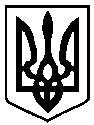 31 січня 2018 року          м. Чернігів № 27/VII-_2 